※ 아래는 종교가 기독교인 경우에만 작성위 기재 사항은 사실과 틀림없음을 확인합니다.20  .    .     .지원자 :                   (서명)한 동 대 학 교 귀 중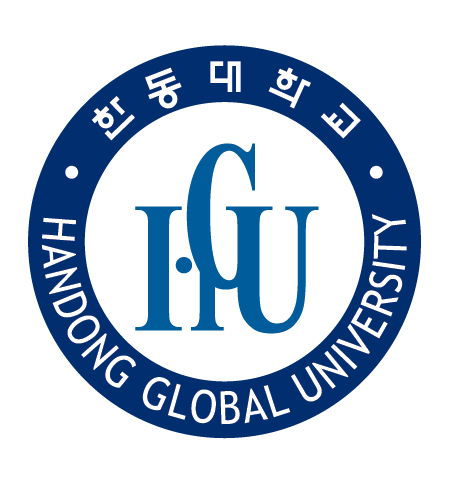 지    원    서HANDONG GLOBAL UNIVERSITY지 원 분 야성       명(한글)                (한자)                 (영문)(한글)                (한자)                 (영문)(한글)                (한자)                 (영문)(한글)                (한자)                 (영문)(한글)                (한자)                 (영문)(한글)                (한자)                 (영문)(한글)                (한자)                 (영문)(한글)                (한자)                 (영문)사    진칼라, 반명함3Cm * 4Cm최근 3개월 이내생 년 월 일- - 연 령연 령만    세만    세성 별사    진칼라, 반명함3Cm * 4Cm최근 3개월 이내주       소우[     -     ]우[     -     ]우[     -     ]우[     -     ]우[     -     ]우[     -     ]우[     -     ]우[     -     ]사    진칼라, 반명함3Cm * 4Cm최근 3개월 이내전 화 번 호(       )         - (       )         - (       )         - 휴 대 폰휴 대 폰-       --       --       -사    진칼라, 반명함3Cm * 4Cm최근 3개월 이내E-mail 주소            @            @            @결혼여부결혼여부기혼 ∙ 미혼기혼 ∙ 미혼기혼 ∙ 미혼사    진칼라, 반명함3Cm * 4Cm최근 3개월 이내보훈여부병  역병역구분1.병역필 2. 면제 3. 미필1.병역필 2. 면제 3. 미필1.병역필 2. 면제 3. 미필1.병역필 2. 면제 3. 미필면제사유 및 특기사항면제사유 및 특기사항면제사유 및 특기사항병  역군 별병 과계 급계 급복무기간~신  체색  맹유 ∙ 무유 ∙ 무신체장애신체장애기   타종  교취  미취  미특  기기   타성  격음주·흡연량음주·흡연량출석교회교단담임목사학   력입학년월일졸업년월일학교명학과(부)소재지평균학점백분위환산점수비 고학   력고등학교(주간∙야간)학   력전문대학(주간∙야간)학   력대학교(주간∙야간)(수료∙졸업)학   력부전공 및 복수전공편입여부학   력대학원(재학∙수료∙졸업)학   력대학원(석사, 박사)(재학∙수료∙졸업)경 력사 항근 무 처직 위담당업무근무기간퇴직사유경 력사 항경 력사 항경 력사 항자 격면 허종 류시행기관취득일자비 고자 격면 허자 격면 허자 격면 허사회봉사활 동봉사기관봉사지역봉사내용봉사기간사회봉사활 동~       (  개월  일)사회봉사활 동~       (  개월  일)국 외연수사항대상국가연수기관연수내용연수기간국 외연수사항~       (  개월  일)국 외연수사항~       (  개월  일)외국어 능력언어공인시험명시행일점수외국어 능력외국어 능력기타 외국어 능력언어수  준기타 외국어 능력상     중     하기타 외국어 능력상     중     하PC활용 능력사용가능 S/W수  준PC활용 능력상     중     하PC활용 능력상     중     하